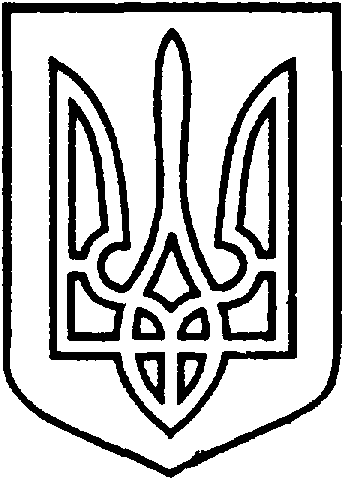 СЄВЄРОДОНЕЦЬКА МІСЬКА ВІЙСЬКОВО-ЦИВІЛЬНА АДМІНІСТРАЦІЯ  СЄВЄРОДОНЕЦЬКОГО РАЙОНУ  ЛУГАНСЬКОЇ  ОБЛАСТІРОЗПОРЯДЖЕННЯкерівника Сєвєродонецької міської  військово-цивільної адміністрації «03» листопада 2021 року                                                              № 2187     Про затвердження Програми утримання нежитлових приміщень, що є комунальноювласністю Сєвєродонецької міської територіальної громади Сєвєродонецькогорайону Луганської області, на 2022 рік             Керуючись ч.1 ст.4,  п.8 ч.3 ст.6 Закону України «Про військово-цивільні адміністрації», Законами України «Про місцеве самоврядування в Україні», «Про Державні цільові програми», Постановою КМУ від 31.01.2007 року № 106 «Про затвердження Порядку розроблення та виконання державних цільових програм», згідно з розпорядженням керівника Сєвєродонецької міської військово-цивільні адміністрації від 29.09.2021 № 1926 «Про розробку міських цільових та інших програм на 2022 рік», з метою забезпечення належного технічного утримання та збереження нежитлових приміщень, що є комунальною власністю Сєвєродонецької міської територіальної громади, зобов’язую:1.     Затвердити Програму утримання  нежитлових приміщень, що є комунальною власністю Сєвєродонецької міської територіальної громади Сєвєродонецького району Луганської області, на 2022 рік (Додається).2.    Розпорядження підлягає оприлюдненню.3.  Контроль за виконанням даного розпорядження покладаю на першого заступника керівника Сєвєродонецької міської військово-цивільної адміністрації Ігоря РОБОЧОГО. Керівник Сєвєродонецької міськоївійськово-цивільної адміністрації		                    Олександр СТРЮК